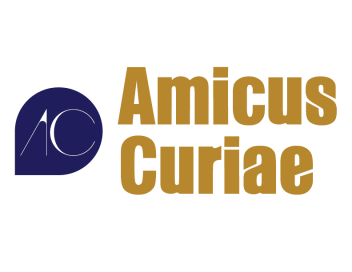 	DirectorioUniversidad Nacional Autónoma de MéxicoDr. Enrique Luis Graue WiechersRectorDr. Leonardo Lomelí Vanegas Secretario GeneralFacultad de DerechoDra. María Leoba Castañeda RivasDirectoraLic. Miguel Ángel Rafael Vásquez RoblesSecretario GeneralConsejo General  Editorial de la Facultad de DerechoDra. María Leoba Castañeda RivasDr. Eduardo Luis Feher TrenschinerDr. Russell Cerón GrajalesDr. Rosalío López DuránEditorDivisión de Educación a DistanciaMtra. Rosío Arroyo CasanovaJefa de la DivisiónLic. César Gabriel Alanís MerchandResponsable de Producción y Difusión Educativa MultimediaMtra. Lilia Edith Toral UribeResponsable de Profesionalización y Vinculación a DistanciaLic. José Miguel Ruiz D AquinoResponsable Académico de Educación a DistanciaMtro. Romeo Déctor GarcíaAdministrador Editorial